Plan for junior infants starting schoolThursday 27th AugustPod 1: 10 amPod 2: 10.20 amPod 3: 10.40 amSchool ends 12 noon. Parents may come into the school yard for a photo with their child and Ms. Hearne will take them to their room. Friday 28th AugustPod 3: 10 amPod 2: 10.20 amPod 1: 10.40 amSchool ends 12 noon. Parents may come into the yard with their child and Ms. Hearne will take them to their room. Weeks beginning Monday 31st August and 7th SeptemberThis has changed. Children should arrive at 9.15 and finish at 12 noon. Parents should not enter the yard. Pupils will be collected at the gate. Monday 14th September onwards: 9 am-1.40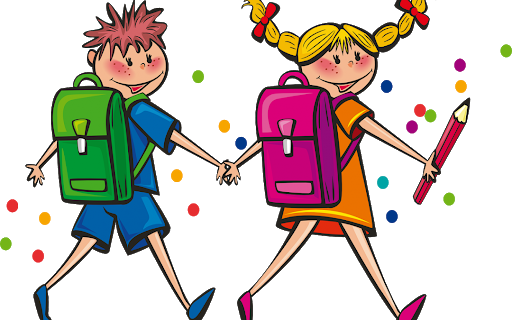 